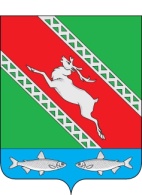 РОССИЙСКАЯ ФЕДЕРАЦИЯИРКУТСКАЯ ОБЛАСТЬАдминистрациямуниципального образования «Катангский район»ПОСТАНОВЛЕНИЕот 05 февраля 2024 года                         село Ербогачен                                    № 66-пО проведении аукциона на право заключениядоговора аренды земельного участкаРуководствуясь статьей 3.3 Федерального закона от 25 октября 2001 № 137-ФЗ «О введении в действие Земельного кодекса Российской Федерации», статьями 39.6, 39.8, 39.11, 39.12 Земельного кодекса Российской Федерации от 25 октября 2001 № 136-ФЗ, статьей 48 Устава муниципального образования «Катангский район», администрация муниципального образования «Катангский район»П О С Т А Н О В Л Я Е Т:Провести открытый по составу участников аукцион на право заключения договора аренды земельного участка, являющегося собственностью муниципального образования «Катангский район», с кадастровым номером 38:23:020104:120 из состава категории земель – земли населенных пунктов, расположенного по адресу: Российская Федерация, Иркутская область, Катангский район, с. Ербогачен, ул. Юности, 9 с видом разрешенного использования – «под строительство и эксплуатации производственных зданий», площадью 45807 квадратных метров на срок 11 (Одиннадцать) месяцев.Организовать проведение аукциона на право заключения договора аренды земельного участка в соответствии со следующими условиями:начальную цену предмета аукциона на право заключения договора аренды земельного участка определить в размере – 96 297,76 рублей;установить «шаг» аукциона в размере 3 (три) процента от начальной цены предмета аукциона – 2888,93 рублей;установить задаток в размере 20 (двадцать) процентов от начальной цены предмета аукциона – 19 259,55 рублей.Отделу по управлению муниципальным имуществом администрации муниципального образования «Катангский район»:. обеспечить подготовку аукционной документации в срок до 12 февраля 2024 года;. не менее чем за 30 (тридцать) дней до дня проведения аукциона обеспечить опубликование извещения о проведении аукциона в муниципальном вестнике МО «Катангский район», на официальном сайте  администрации муниципального образования «Катангский район», в информационно-телекоммуникационной сети «Интернет» для размещения информации о проведении торгов, определенном Правительством Российской Федерации;3.3. провести аукцион на право заключения договора аренды;3.4. заключить договор аренды с победителем аукциона в установленном законодательством Российской Федерации порядке.Настоящее постановление опубликовать на официальном сайте администрации муниципального образования «Катангский район».Контроль за исполнением настоящего постановления возложить на начальника отдела по управлению муниципальным имуществом.И.о. мэра МО «Катангский район»	       Е.В. ВасильеваСписок рассылки:- в дело- ОА- ОУМИОТВЕТСТВЕННЫЙ ЗА ИСПОЛНЕНИЕ ДОКУМЕНТА:СОГЛАСОВАНО:Заместитель главы администрацииМуниципального образования «Катангский район»							     А.В. ШеметовГлавный специалист отдела архитектуры капитального строительства, землепользования,экологии администрации муниципального образования «Катангский район»К.В. ВерхотуроваНачальник отдела управления Муниципальным имуществом администрации муниципального образования «Катангский район»Ю.Ю. ЩегловаНачальник отдела архитектуры капитального строительства, землепользования, экологии администрации муниципального образования «Катангский район»А.Н. МуллерНачальник юридического отделаадминистрации муниципального образования «Катангский район»Л.Н. ЧервоннаяРуководитель аппаратаадминистрации муниципального образования «Катангский район»М.А. Юрьева